５－５．日常生活のこと（着脱）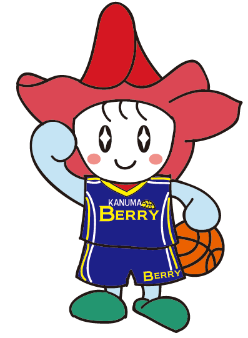 記入日　　　　　年　　　月　　　日（　　歳）着脱パンツ・ズボン類□自分で脱げる。□自分で脱げる。□自分で脱げない。□自分で脱げない。□介助が必要。□介助が必要。着脱パンツ・ズボン類□自分ではける。□自分ではける。□自分ではけない。□自分ではけない。□介助が必要。□介助が必要。着脱パンツ・ズボン類□その他（　　　　　　　　　　　　　　　　　　　　　　　　　）□その他（　　　　　　　　　　　　　　　　　　　　　　　　　）□その他（　　　　　　　　　　　　　　　　　　　　　　　　　）□その他（　　　　　　　　　　　　　　　　　　　　　　　　　）□その他（　　　　　　　　　　　　　　　　　　　　　　　　　）□その他（　　　　　　　　　　　　　　　　　　　　　　　　　）着脱上着類□自分で脱げる。□自分で脱げる。□自分で脱げない。□自分で脱げない。□介助が必要。□介助が必要。着脱上着類□自分で着られる。□自分で着られる。□自分で着られない。□自分で着られない。□介助が必要。□介助が必要。着脱上着類□その他（　　　　　　　　　　　　　　　　　　　　　　　　　）□その他（　　　　　　　　　　　　　　　　　　　　　　　　　）□その他（　　　　　　　　　　　　　　　　　　　　　　　　　）□その他（　　　　　　　　　　　　　　　　　　　　　　　　　）□その他（　　　　　　　　　　　　　　　　　　　　　　　　　）□その他（　　　　　　　　　　　　　　　　　　　　　　　　　）着脱靴下□自分で出来る。□自分で出来る。□自分で出来ない。□自分で出来ない。□介助が必要。□介助が必要。着脱靴下□その他（　　　　　　　　　　　　　　　　　　　　　　　　　）□その他（　　　　　　　　　　　　　　　　　　　　　　　　　）□その他（　　　　　　　　　　　　　　　　　　　　　　　　　）□その他（　　　　　　　　　　　　　　　　　　　　　　　　　）□その他（　　　　　　　　　　　　　　　　　　　　　　　　　）□その他（　　　　　　　　　　　　　　　　　　　　　　　　　）着脱履物□自分で出来る。□自分で出来る。□自分で出来ない。□自分で出来ない。□介助が必要。□介助が必要。着脱履物□その他（　　　　　　　　　　　　　　　　　　　　　　　　　）□その他（　　　　　　　　　　　　　　　　　　　　　　　　　）□その他（　　　　　　　　　　　　　　　　　　　　　　　　　）□その他（　　　　　　　　　　　　　　　　　　　　　　　　　）□その他（　　　　　　　　　　　　　　　　　　　　　　　　　）□その他（　　　　　　　　　　　　　　　　　　　　　　　　　）着脱その他ファスナー□自分で出来る。□自分で出来る。□自分で出来ない。□自分で出来ない。□介助が必要。着脱その他スナップボタン□自分で出来る。□自分で出来る。□自分で出来ない。□自分で出来ない。□介助が必要。着脱その他ボタン□自分で出来る。□自分で出来る。□自分で出来ない。□自分で出来ない。□介助が必要。着脱その他マジックテープ□自分で出来る。□自分で出来る。□自分で出来ない。□自分で出来ない。□介助が必要。着脱その他注意すること